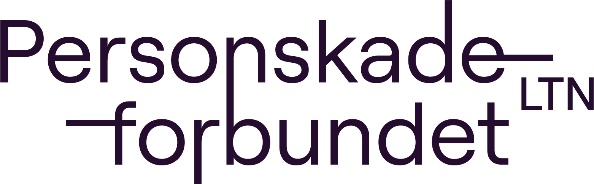 SAK(ER) TIL LANDSMØTET 2025INNLEVERT AV: 
PERSONSKADEFORBUNDET LTN … ..LAGVedlagt følger hele saken slik den ble innlevert til årsmøtet i 2024 og utformet på en slik måte at forslag til vedtak går klart frem.